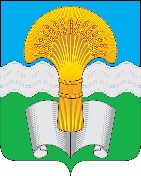 Администрация (исполнительно-распорядительный орган)муниципального района «Ферзиковский район»Калужской областиПОСТАНОВЛЕНИЕп. ФерзиковоОб утверждении формы проверочного листа (списка контрольных вопросов), применяемого при осуществлении муниципального земельного контроля на территории муниципального района «Ферзиковский район»  В соответствии со статьей 53 Федерального закона от 31 июля 2021 года №248-ФЗ «О государственном контроле (надзоре) и муниципальном контроле в Российской Федерации», статьей 72 Земельного кодекса Российской Федерации, постановлением Правительства Российской Федерации от 27 октября 2021 года №1844 «Об утверждении требований к разработке, содержанию, общественному обсуждению проектов форм проверочных листов, утверждению, применению, актуализации форм проверочных листов, а также случаев обязательного применения проверочных листов»администрация (исполнительно-распорядительный орган) муниципального района «Ферзиковский район» ПОСТАНОВЛЯЕТ:Утвердить форму проверочного листа (список контрольных вопросов) применяемого при осуществлении муниципального земельного контроля на территории муниципального района «Ферзиковский район» (Приложение).Контроль за исполнением настоящего постановления возложить на заместителя Главы администрации муниципального района «Ферзиковский район» по экономике, финансам и муниципальному хозяйству Т.А. Лукашову.Настоящее постановление вступает в силу с 01 марта 2022 года.Глава администрации муниципального района«Ферзиковский район»                                                                         А. С. ВолковПриложение к Постановлению администрации(исполнительно-распорядительного органа)муниципального района «Ферзиковский район»от 22    февраля 2022 года №59QR-кодАДМИНИСТРАЦИЯ(исполнительно-распорядительный орган)муниципального района «Ферзиковский район»249800, Калужская область, п.Ферзиково, ул.Карпова,25, телефон 8(48437) 32-708, 31-137МУНИЦИПАЛЬНЫЙ ЗЕМЕЛЬНЫЙ КОНТРОЛЬПРОВЕРОЧНЫЙ ЛИСТ (список контрольных вопросов), применяемый при осуществлении муниципального земельного контроля на территории муниципального района «Ферзиковский район»Наименование юридического лица, фамилия, имя, отчество (при наличии) индивидуального предпринимателя ____________________________________Место проведения контрольного мероприятия с заполнением проверочного листа и (или) используемые юридическим лицом, индивидуальным предпринимателем земельные участки ______________________________________Реквизиты решения о проведении контрольного мероприятия от ________ №_____Учетный номер проверки и дата присвоения учетного номера в едином реестре проверок________________________________________________________________Должность, фамилия, имя, отчество должностного (ых) лица (лиц) проводящего (их) проверку: _______________________________________________________________________________________________________________________________Форма проверочного листа утверждена постановлением администрации (исполнительно-распорядительного органа) муниципального района «Ферзиковский район» от ________________ №____________7. Перечень вопросов, отражающих содержание обязательных требований, установленных муниципальными правовыми актами, ответы на которые однозначно свидетельствуют о соблюдении или несоблюдении юридическим лицом, индивидуальным предпринимателем обязательных требований, установленных муниципальными правовыми актами, составляющих предмет проверки«___» __________ _______ (дата заполнения проверочного листа) _________________                                       ____________                   _____________(должность лица, заполнившего                                                    (подпись)                          (фамилия, имя, отчество                 проверочный лист)                                                                                                                     (при наличии), лица                                                                                                                                                        заполнившего проверочный лист                                                                                                                                                                                                                                                                                           от  22  февраля   2022 года№59№ п/пВопросы, отражающие содержание обязательных требованийРеквизиты нормативных правовых актов, с указанием их структурных единиц, которыми установлены обязательные требованияОтветы на вопросыОтветы на вопросыОтветы на вопросыПримеча ние№ п/пВопросы, отражающие содержание обязательных требованийРеквизиты нормативных правовых актов, с указанием их структурных единиц, которыми установлены обязательные требованияДаНетНеприме нимоПримеча ние1Используется ли проверяемым юридическим лицом или индивидуальным предпринимателем земельный участок в соответствии с установленным целевым назначением и (или) видом разрешенного использования?пункт 2 статьи 7, статья 42 Земельного кодекса Российской Федерации2Имеются ли у проверяемого юридического лица или индивидуального предпринимателя права, предусмотренные законодательством Российской Федерации на используемый земельный участок?Пункт 1 статьи 25 Земельного кодекса Российской Федерации3Зарегистрированы ли права либо обременения на используемый земельный участок (используемые земельные участки, часть земельного участка) в порядке, установленном Федеральным законом от 13 июля 2015 года №218-ФЗ «О государственной регистрации недвижимости»?Пункт 1 статьи 26 Земельного кодекса Российской Федерации, статья 8.1 Гражданского кодекса Российской Федерации4Соответствует ли площадь используемого проверяемым юридическим лицом, индивидуальным предпринимателем земельного участка, указанной в правоустанавливающих документах?Пункт 1 статьи 25, пункт 1 статьи 26 Земельного кодекса Российской Федерации5Соблюдено ли требование об обязательности использования (освоения) земельного участка в сроки, установленные законодательством?Статья 42 Земельного кодекса Российской Федерации, статья 284 Гражданского кодекса Российской Федерации, пункт 2 статьи 45 Земельного кодекса Российской Федерации, пункт 7 части 2 статьи 19 Федерального закона от 15 апреля 1998 года №66-ФЗ «О садоводческих, огороднических и дачных некоммерческих объединениях граждан»6Используется ли земельный участок для ведения сельскохозяйственного производства или осуществления иной связанной с сельскохозяйственным производством деятельности?Статьи 7,42 Земельного кодекса Российской Федерации7В целях охраны земель проводятся ли мероприятия по: воспроизводству плодородия земель сельскохозяйственного назначения; защите земель от водной и ветровой эрозии; защите сельскохозяйственных угодий от зарастания деревьями и кустарниками, сорными растениями?Статьи 13,42 Земельного кодекса Российской Федерации, статья 1,8 Федерального закона от 16.07.1998 №101-ФЗ «О государственном регулировании обеспечения плодородия земель сельскохозяйственного назначения»8Допускается ли: загрязнение, истощение, деградация, порча, уничтожение земель и почв, иное негативное воздействие на земли и почвы?Статья 42 Земельного кодекса Российской Федерации, статья 43 Федерального закона 10.01.2002 №7-ФЗ «Об охране окружающей среды»